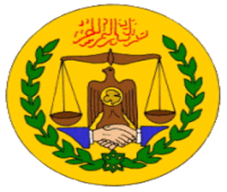 REPUBLIC OF SOMALIILANDMinistry of Parliamentary Relations & Constitutional AffairsFive Year Strategic Development Plan (2019 – 2023)MOPCA NEW Strategic Development ProposalPresented by Hon. Minister Mohamed Haji Adam ElmiMinister of Parliamentary Relations & Constitutional AffairsTable of ContentsList of abbreviations	iExecutive Summary	ii1.	Background	11.1	Ministry Mandate	11.2	Vision	21.3	Mission	21.4	Core Value	21.5	 Organisational  Structure	32.	Five Years Strategic Plan of the Ministry (2019-2023)	42.1	Ministry’s Strategic Objectives:	43.	2018 achievements	4.	SWOT Analysis	95.	Ministry’s Strategic Direction (2018-2021)	.5.1	Strategic Goals:	.5.2	Alignment of the strategic plan and Somaliland NDP II (2017-2021)	5.3	Implementation of four years strategic plan;	5.4	Stakeholders and Institutions	6.	Matrix of Strategic Plan (2018-2021)	7.	Monitoring and Evaluation	7.1	Monitoring the Plan	7.2	M&E Report	7.3	Key Performance Indicator (KPI) of the Ministry shall be:.8.	Annual Action Plan	9.	Matrix of Strategic Plan Priority Interventions (2018-2021)	List of abbreviationsDA&F		Department of Administration and Finance DANIDA	Danish International Development Agency DCA		Department of Constitutional AffairsDPS		Department of Planning and Statistics DA&RC	Department of Awareness and Regional Coordination MoPCA	Ministry of Parliamentary Relations and Constitutional AffairsMoP&ND	Ministry of Planning and National DevelopmentNGOs		Nongovernmental Organizations SDGs		Sustainable Development Goals SL-NDP II	Somaliland National Development Plan II (2017-2021)SCOs		Civil Society Organizations SONSAF	Somaliland Non-State Actor Forum SPC 		Strategic Planning CommitteeSWOT		Strengths Weakness, Opportunities and Threats EU		European Union HMC		Horn Management & ConsultancyAcknowledgements:First and foremost, we would like to thank The Almighty God for allowing us and make it possible to complete the Ministry of Parliamentary Relations & Constitutional Affairs (MoPCA) Strategic Plan 2019-2023. Secondly, the Ministry would like to thank all those who participated and contributed in the completion of this Strategic Plan, especially, the Vice President of Somaliland HE Abdirahman Abdilahi Ismail (Saylaci) for opening the launching ceremony of the Ministry’s strategic plan review workshop on the 5th to 7th March 2018.Thirdly, the MoPCA would like to show its appreciation and gratitude to the strategic plan committee, in addition to the Ministry’s staff who played an essential role in the completion of the strategic plan. However, the committee in charge of the Ministry’s Strategic Plan 2019-2023, consisted of a highly experienced team as followed:Minister Mohamed Haji Adam Elmi,Mr Jamal Abdi Musa - Director-General,Mr Abdirisaq Yusuf Jamac - Director of Planning,Abdiaziz Jamac Ali, Director of Admin & Finance,Hussein Adan Igeh (Deyr), Technical Advisor,Hassan Ali Abdi, Technical AdvisorFinally, the Ministry would like to thank all technical teams for their expertise contribution and technical support as well as the international partners who supported the Ministry for compiling and finalization of 5 Year Strategic Development Plan (2019-2013).Executive SummaryThe role of constitutional affairs was mandated for the first time, and the MOPCA has the mandate to lead the role of the constitutional affairs in the Republic of Somaliland. In reference to the significant role of constitutional affairs, the Ministry has substantial and yet a fundamental importance in comparison to other Ministries. Therefore, the role of constitutional affairs aims to strengthen the governance and Rule of Law, which plays an integral part of cultivating and reforming the citizens of Somaliland, through participation of elections and human rights activities.Thus, this strategic plan will prioritize and address the actualizations of the Somaliland Constitution in the areas of human rights, economic, social and cultural rights as well as civil and political rights. Therefore, the strategic objectives will focus on improving civic education; strengthen peace and stability while enhancing democracy and good governance. In turn, strengthening and contributing to the wellbeing of Somaliland citizens.In achieving its mandate, the Minister has made the initiative to develop five-year strategic plan of the Ministry. The Strategic Plan consisting of five strategic goals where, the Ministry intend to achieve within the four-year period, while hoping to bridge the identified gaps and needs.In order for the Ministry to meet its role in Article 26 of the presidential decree issued on 14th December 2017, the strategic plan provides a methodology that demonstrate approaches, mechanisms, objectives and priorities that highlights the Ministry is implementing its presidential mandate and constitutional obligations. Moreover, The Plan ensures that the priorities of the Ministry is aligned with the Somaliland’s NDP II (2017-2021) and will contribute in the Governance Sector Vision and specific areas of SDG5-2, SDG16-2, SDG16-9 and SDG16-11.The Ministry is committed and is willing to work closely with all governmental institutions, at all levels, segments of the community and international partners to achieve its plan set forth in the four-year plan. Under the leadership of the Ministry, it will maximize the engagement of local and international NGOs to ensure inclusive and objective collaboration.The Minister of Parliamentary Relations & Constitutional Affairs, 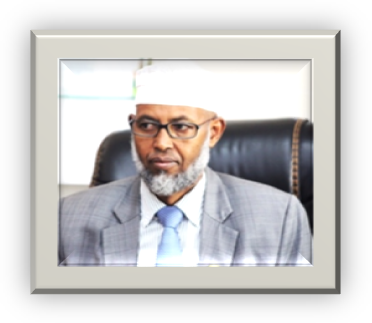 Hon. Mohamed Haji Adam ElmiSignature: BackgroundThe MOPCA was established in 1995, by president decree No.59/95, Ref: JSL/M/XERM/249/59/1995, dated the 8th November 1995. Throughout this period, there were ten ministers appointed to lead the Ministry. During this historical period of different presidencies, the MOPCA name changed numerous times.  The original name given to the MoPCA in 1995 was “The Relations of the Executive Branch and the Parliament of Somaliland” with the Presidential Decree No.59/95. In 2010, during the time of the 4th President of Somaliland, the Ministry lost its autonomous status, and it was placed under the Ministry of Presidency. Then the role of the Ministry changed again, and it was named, “The Ministry of Parliamentary Relations research and Technology” regaining its ministerial statues.  The 5th President of Somaliland, HE Muse Bihi Abdi rearranged the role of the Ministry on 14th December 2017. In accordance of Article 26 of presidential act No.012018-1, the new title of the Ministry became “The Ministry of Parliamentary Relations & Constitutional Affairs”. The 5th President of the Republic of Somaliland fulfilling his political commitment to the reform on the rule of law has mandated the role of the constitutional affairs for the first time, with which the constitution is the basis for national legislation. The power of the Ministry includes but not limited to reform the Somaliland Constitution, by preparing a national plan to review and amend the constitution where necessary. The MoPCA has a significant role to play in constitutional and national law reforms; thus, it was mandated with the following 12 points in achieving its objectives.    Ministry MandateThe mandate of the Ministry of Parliamentary Relations and Constitutional Affairs are as followed:To co-ordinate and work with the Houses of Parliament (House of Elders & House of Representative) and the Executive.To lead the Government legislative agenda in the Houses of Parliament by ensuring government bills are successfully legislated.To advise the President on all practical matters, activities relating to the passage of government bills on the Houses of Parliaments and Constitutional affairs. To co-ordinate and ensure the approval of all Presidential Nominated Officials by acquiring confirmation hearings from House of Representative. To prepare reports for the President and Cabinet members on any issues originating from the Houses of Parliament concerning legislative activities that they may require from the Executive. To co-ordination and support the Executive on any legislative affairs that they may request from the Houses of Parliament.To prepare a national plan to review and complete any outstanding issues regarding the Somaliland constitution, while seeking advice from the concerned entities.To conduct nationwide consultations that aim to evaluate the Somaliland constitutional affairs concerning amendment and completion.To prepare national strategies and action plan which concerns constitutional reviews, amendment and recommendation to the President.To implement the approved government constitutional recommendations following the constitutional reviews.To execute any other duties and responsibilities mandated to MoPCA by laws.To oversee, lead and guide law reform commission .  VisionThe Ministry envisions a law-oriented society in which both citizens and state institutions abide by the Constitution and whereby the working relationship among the Executive, Houses of Parliament and Judiciary is co-ordinated systematically and effectively to ensure that the interest of the nation is protected and well-served.   MissionOur mission is to create a society where all Somaliland citizens enjoy their constitutional privileges, through strengthening the competence of the Ministry, to promote civic education of the Constitution, and to develop a strong working relationship between government institutions, Houses of Parliament and non-state actors.   Core ValueConstitutionalism (Respect the Constitution and Rule of Law) Inclusiveness, Participation and Representation Promote Equity and Equality Transparency and Accountability Objectivity and Impartiality Unity in Diversity The supremacy of Somaliland National Interest Professionalism Organizational Structure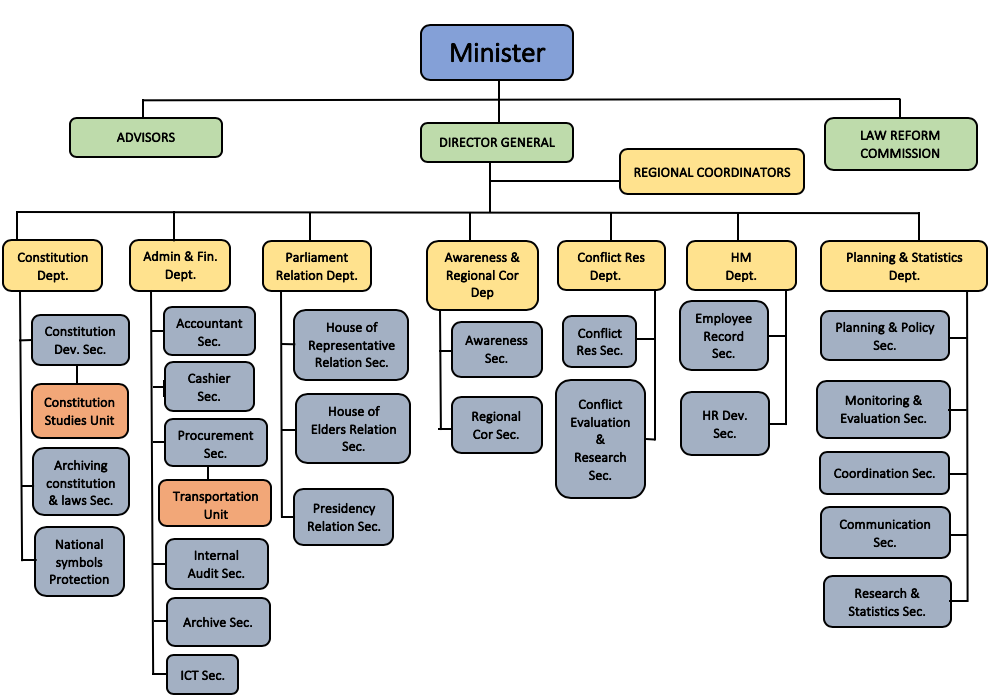 Five Year Strategic Plan of the Ministry (2019-2023):The four years strategic plan of the MoPCA is providing direction of the work of the Ministry during the period of the strategic plan (2019-2023). The strategic plan is aligned with the role of the Ministry as stipulated in Article 26 of President’s decree No.012018-1.The Ministry’s four years strategic plan is a tool designed to enable the Ministry to implement its mandate by aligning with the remaining timeframe of Somaliland’s NDP II (2017-2021). Due to the MoPCA’s change of mandate in December 2017, lack of technical and financial support meant that the strategic plan (2019-2023) was adopted one year later than the NDPII (2017-2021).  The Ministry itself considered the need to plan its mandate from theory to practice that is realistic, inclusive and participatory among all stakeholders concerned.Preparation of the Ministry’s four years strategic plan intends to be responsive to the findings of the institutional capacity assessment. Leadership and management of the Ministry have successfully debated and discussed the strategic goals and objectives that the Ministry is achieving its choices and targets. The four years strategic plan intends to achieve: Ministry’s Strategic Objectives:Collect baseline data on citizens’ awareness of their constitutional privileges and implement civic education and public awareness to enhance citizen’s knowledge on the constitution rights.Conduct public consultations on the planned review of the Constitution and develop a national plan on the reform of Constitution.Upon approval of the constitutional reform, develop a national program to ensure the necessary constitutional changes/reforms are implemented.To establish policies and procedures that Executive follows when intending to review or introduce new laws and policies. To review, improve and harmonise outdated laws and any other related laws, in line with the Law Reform Commission mandate. To enhance the working relationship of the MoPCA and Houses of Parliament. The directions and results of the strategic plan are aligned with Somaliland’s NDP II (2017-2021) and will contribute to the Governance Pillar Vision and achievement of specific areas of SDG5-2, SDG16-2, SDG16-9, and SDG16-11.The four years strategic plan ensures that national policy on the reform of the Somaliland constitution is citizens cantered. The strategic plan is addressing a comprehensive approach that is appropriate on the de-centralization on of constitutional affairs at all levels, national, regional, district, village and the individual citizen. Also, the process of national reform plan of the Constitution of Somaliland maximizing an inclusive and participatory process among the concerned stakeholders and potential partners that the Ministry is seeking to support the implementation of the strategic plan. In the implementation of constitutional affairs, the Ministry will involve and account for the role of potential partners, in particular focusing on partners that have been an integral part of Somaliland’ democratization on process. The role of constitutional affairs aims to strengthen governance and Rule of Law, and it is an integral part of improving the rights of citizens on the participation of elections, and human rights. The primary objective of the four-year strategic plan document (2018-2021) is the national plan on the reform of the Somaliland constitution. The priorities of the strategic plan are to conduct a baseline survey and establish baseline data on the status of citizen’s knowledge on the Constitution, improve civic education on the rights of citizens in the Constitution. Conducting inclusive and participatory nationwide consultations on the constitution reform approach and prepare a roadmap for national reform plan. Aligning with the Somaliland NDPII (2017-2021) and SDGs this document intends to create an environment where transparencies, accountability, respect for human rights.  The rule of law is preserved — empowering Somaliland’s to foster political stability, democracy, maturity and effective governance that enable long-term sustainability and inclusive growth in Somaliland.For the Ministry to achieve this, the Ministry is implementing this four-year strategic plan, with which priorities of the strategic plan is now a part of the NDP II (2017-2021). The Ministry is committed to achieving procedures set in the strategic plan by ensuring maximize its engagement of local and international NGOs and provides inclusive and objective collaboration.Achievements of the Ministry during 2018:The following is a summary of the activities undertaken by the Ministry since December 20, 2017. Strengthening Activities of the Ministry:The priority of the Ministry was to find an appropriate location and work facilities from which it can conduct its operations. To achieve this objective, the Ministry has:Rebuilt its current headquarters to create additional space for new offices; also, the Ministry refurnished offices. Built and furnished a large hall for conferences and training.Built an archive centre where the Constitution, laws and other relevant documents will be kept.On June 25, 2018, the Ministry completed a four-year strategic plan (2018-2021) governing the activities of the Ministry.Employees Capacity Building:During 2018, the Ministry strengthened the capacity of its employees by providing them with the following three trainings:Two days of training (from February 28 – March 1, 2019) regarding how to develop the strategic plan of the Ministry; and Training on the 130 articles of the Constitution delivered by the UNDP, which took place on September 18 – November 30, 2019.Policy Development:The Ministry has developed a policy document that guides the work of the Ministry; the policy was instituted following Article 26 of Law No: 01-2018.Extension of Services of the Ministry:Since the role of parliamentary relations was a national-level activity, the Ministry’s services were confined to Hargeisa in the last 24 years; however, such services have now been extended to other regions. It has established regional offices; and nominated five directors in the areas of Awdal, Sahil, Togdheer, Sool and Sanaag.Coordination of the Executive and Parliament:Since the activities of the Ministry is concerned with coordinating the Executive and Parliament. MoPCA has arranged several meetings between the Executive and the two houses of Parliament to strengthen their working relationship; to achieve this objective, the Ministry: Had a meeting with the Executive committee of the two houses and with the legislations sub-committee of the house Guurti;The Ministry has developed guidelines for work relations among the sub-committees of the two houses (Representatives and Guurti).Coordination of Government Agenda at Two Houses of ParliamentThe Ministry has been pursuing government agenda at the two Houses of Parliament and has succeeded in establishing a good rapport with legislators.Coordination of Essential ActivitiesThe Ministry has been regularly working with Parliament, especially as regards approval of government officials nominated by the President.MoPCA, as a representative of the Executive, conducts its work in Parliament with mutual respect for, and sensitivity to, the legislators- a method that cemented the working relationship between the MoPCA and legislatures.Ascertaining Laws and Policies Comply with the Constitution: Working with legal experts, the MoPCA has put in place mechanisms aimed at ascertaining that:New laws and policies comply with the Constitution;Earlier amendments to existing laws complied with the Constitution.Establishment of MoPCA’s Offices in Eastern Regions and Distribution of Copies of the Constitution:The Ministry has undertaken a preliminary program regarding the Constitution awareness activities during which it had convened a number of meetings in Sahil, Togdheer, Sool iyo Sanaag regions. It is the first time that the Government has distributed over 10,000 copies of the Constitution.Recommendations Rendered by MoPCA during 2018 vis-à-vis laws and policies:During 2018, MoPCA reviewed 12 laws and 3 policies to determine whether such laws and policies complied with the Constitution. All 12 laws and 3 policies were already functioning. After having evaluated the above-mentioned laws and policies, MoPCA rendered its recommendations. The Government has constitutional prerogative to verify that laws and policies comply with the constitution, before such laws are submitted to parliament.  Ministry’s Strategic Direction (2019-2023):The scope of the Ministry’s strategic plan for the period of four year (2018-2021), shall emphasis on strengthening capacity of the MoPCA, while enhancing the competence of the Ministry on fulfillment of its mandate and the implementation of strategic plan priorities. The strategic plan documents serve as a guides and direction for MoPCA operations. The Ministry intends to achieve its strategic targets by pursuing the following six strategic goals:    Strategic Goals:Strategic Goal 1:  Work relations are effective, efficient and productive between the executive and the parliament; (1, 2, 3, 4, 5 & 6 – align with Ministry Mandate).Strategic Goal 2:   Successful and participatory consultations completed on their form of Somaliland Constitution (7 & 9 align with Ministry Mandate).Strategic Goal 3: Ministry establishes baselines on the knowledge and opinions of citizens and ensuring participation of citizens prior to the design on the national reform plan of the constitution; (8 align with Ministry Mandate).Strategic Goal 4: National plan on the reform of the Somaliland Constitution drafted, validated, approved and implemented; (10 align with Ministry Mandate).Strategic Goal 5: Capacity of the Ministry is improving in all aspects of infrastructure, human, financial, equipment, knowledge and facilities.Strategic goal 6: To review, reform and harmonize outdated laws, in line with the Law Reform Commission mandate. (12 align with Ministry Mandate).Strategic goal 7: Regulatory Reform plan (Governance sector): Missing regulatory codes to be drafted and processed the missing regulatory codes for the parliament and president to approve and pass into legislation.         Alignment of the strategic plan and Somaliland NDP II (2019-2023)On 24th March 2018, the Ministry’s senior staff members, its advisers and technical consultants attended one day meeting held at the MOP&ND, which the four years strategic plan of the Ministry was aligned with the Somaliland’s priorities in the National Development Plan II (2017-2021). The four-year strategic plan has been successfully aligned and is contributing to Somaliland's rule of law vision under the Somaliland National Vision 2030, specifically the following SDGs targets:Objective 1: Developing effectiveness and quality of law and punishment systemObjective 2: The access to justice and improving the practices regarding the disadvantageous groupsObjective 3: Organizational Structure and the improvement of physical and technical capacitiesObjective 4: Improving the capacity of human resources and professional competenciesObjective 5: Improving the International Judiciary collaboration and Increase the Effectiveness of EU Accession ProcessObjective 6: Improving the Effectiveness of Alternative Dispute Resolution MethodsObjective 7: Improving enforcement and bankruptcy systemObjective 8: Improving the criminal execution systemSDG5: Achieve gender equality and empower all females.SDG5-2:  By 2021, increase and promote the number of female workers in leadership positions in the public sector to 20%SDG16: Promote peaceful and inclusive societies for sustainable development, provide access to justice for all and build effective, accountable and inclusive institutions at all levelsSDG16-2: By 2021, increase effectiveness and efficiency of rule of law at the national level and ensure equal access to justice for all by 70%.SDG16-9: By 2021, review the structure and the functions of public institutions by 100%.SDG16-11: By 2021, enhance public/community participation in decision making process of all national matters.   Implementation of five years strategic development plan:The Ministry will be responsible to lead the overall implementation process of the four-year strategic plan (2018-2021). The MoPCA will develop an annual action plan each year, starting from 2018, participation of all senior staff members in the Ministry will be confirmed to have a role in the development of the annual action plan to be drawn from the four-year strategic plan.The Ministry will inform its partners in the process of preparation of each of its annual action plan. More specifically, partners of the Ministry and other stakeholders supporting and financing the implementation of the Ministry’s strategic plan will be invited in the process of the preparation of each of the Ministry’s annual action plan.    Stakeholders and Institutions:The Ministry is committed to ensure its engagement, collaboration and cooperation with the national and international stakeholders. The following stakeholders are concerned for the implementation of this strategic plan:-President of the Republic of Somaliland.Somaliland Parliament and sub-committees of the parliament. All Government Ministries, Agencies and Commissions.Somaliland Citizens Regional Governors and Mayors.Education sector and different segments of the community and society.Public and Private Media Houses National non-governmental organizations.International development partners.DANIDA.European Union and UN Agencies.INGOs and Local NGOsSWOT AnalysisAfter conducting a participatory capacity assessment which emphasized the overall situation of the MoPCA that focused on the internal and external environment of the Ministry, the following table 1 presents a generic summary of the Ministry’s SWOT analysis:Table 1: (SWOT) Analysis:Ministry of Parliamentary Relations & Constitutional AffairsMOPCA Strategic Development Plan (2019 – 2023)StrengthsWeaknessesMinistry has a clear mandate.The leadership of the Ministry has full competence and motivated senior staff.Clear vision mission and organisational structure.  All senior staff is aware of the mandate and the role of the Ministry.Good relations with both Houses of ParliamentMoPCA staffs daily attend the sittings of Houses of Parliament.Good working relationships with the International Community and Civil Society Organisations. Work directly with the Law Reform Commission.Capabilities to develop necessary laws. The Ministry has no strategic plan document.Due to changes to the MoPCA’s mandate, the role of the Ministry is unclear to citizens and other stakeholders.Lack of written Job Descriptions. There is no code of conduct for personnelLimited personal development for MoPCA key staff. Inadequacy of legal personnel and technical advisors.    Limited of resources for civic education outreach programs for educating citizens about the Constitution.Inadequate of ICT equipment.There is no M&E Tool in place.Lack of research/assessments on the knowledge of the Constitution by citizens.Lack of proper and updated Archives on the enacted laws. The Ministry lacks adequate resources in terms of human, financial, technical and facilities, to operate as a functional Ministry that develops the constitutional affairs. New Ministry building that possesses the required facilities for the MoPCA to function effectively.OpportunitiesThreatsMinistry can enhance its capacity on the coordination of the executive and the Parliaments.Ministry fully understands designated mandate. Ministry can create multiple linkages and relationships with key Ministers.Ministry is capable of building relationships with all stakeholders.Ministry can absorb potential UN Agencies and local/International NGO’s and Academia.Ministry can successfully engage all concerned stakeholders on the issue of the Constitution.Ministry has a dream to popularize the Constitution to the public.Develop a Strategic Plan in line with NDP II.   Limited resource on the execution of studies and public awareness on the constitutional review.Misunderstanding of citizens on the Constitution and constitutionalism.The sensitivity of constitutional reform. Limited national budget allocation for MoPCA. Negative clan centred attitudes and ideology are affecting the principle of constitutional supremacy.STRATEGIC GOAL 1:Coordination of the work between the Executive and the Parliament as effective, efficient and productive; (1, 2, 3, 4, 5 & 6 of the ministry mandate)Coordination of the work between the Executive and the Parliament as effective, efficient and productive; (1, 2, 3, 4, 5 & 6 of the ministry mandate)Coordination of the work between the Executive and the Parliament as effective, efficient and productive; (1, 2, 3, 4, 5 & 6 of the ministry mandate)Coordination of the work between the Executive and the Parliament as effective, efficient and productive; (1, 2, 3, 4, 5 & 6 of the ministry mandate)Coordination of the work between the Executive and the Parliament as effective, efficient and productive; (1, 2, 3, 4, 5 & 6 of the ministry mandate)Coordination of the work between the Executive and the Parliament as effective, efficient and productive; (1, 2, 3, 4, 5 & 6 of the ministry mandate)Coordination of the work between the Executive and the Parliament as effective, efficient and productive; (1, 2, 3, 4, 5 & 6 of the ministry mandate)Coordination of the work between the Executive and the Parliament as effective, efficient and productive; (1, 2, 3, 4, 5 & 6 of the ministry mandate)Coordination of the work between the Executive and the Parliament as effective, efficient and productive; (1, 2, 3, 4, 5 & 6 of the ministry mandate)Coordination of the work between the Executive and the Parliament as effective, efficient and productive; (1, 2, 3, 4, 5 & 6 of the ministry mandate)STRATEGIC OBJECTIVE 1:To work and enhance relations of Executive with the two Houses of the Somaliland parliamentTo work and enhance relations of Executive with the two Houses of the Somaliland parliamentTo work and enhance relations of Executive with the two Houses of the Somaliland parliamentTo work and enhance relations of Executive with the two Houses of the Somaliland parliamentTo work and enhance relations of Executive with the two Houses of the Somaliland parliamentTo work and enhance relations of Executive with the two Houses of the Somaliland parliamentTo work and enhance relations of Executive with the two Houses of the Somaliland parliamentTo work and enhance relations of Executive with the two Houses of the Somaliland parliamentTo work and enhance relations of Executive with the two Houses of the Somaliland parliamentTo work and enhance relations of Executive with the two Houses of the Somaliland parliamentPrograms ActivitiesExpected Outcome ImplementAgencyBudgetSource of FundsTIME FRAME TIME FRAME TIME FRAME TIME FRAME TIME FRAME Programs ActivitiesExpected Outcome ImplementAgencyBudgetSource of FundsY1Y2Y3Y4Y5Strengthen and build effective working relations with the Houses of parliament.The ministry will have a regular representative in the Houses of parliament sittings. Setting policies and procedures that Ministry is implementing with regard to its work   with the parliament.Establishment of communication channel with all sub-committees of the two houses of the parliament.1.Better co-ordination /sharing of information and support provided to parliament to aid and improve capacity to pass more laws 2. Improve capacity and access to provide legal more advice to parliament and government 3.improve communication and capacity execute mandates and procedures MOPCA100,000Gov (100%)XXXXXStrengthen the coordination, development& implementation mechanism of capacity building and law reform / support programs for the parliamentary Houses Strengthen co-ordination of ongoing programs to improve delivery, transparency & accountability of legal reforms1. Ministry to standardize co-ordination meeting with houses leadership &sub committees,2. Increased frequency of formal meetings with implementation partners,3. Strengthen reporting protocols.MOPCA$400,000GOV (100%)XXXXXStrengthen the coordination, development& implementation mechanism of capacity building and law reform / support programs for the parliamentary Houses 1. Support development of resources, legal expertise and capacity building training availed to the houses of parliaments 2. Draft national policy development procedure& toolkit1. Facilitate better stakeholder engagement to streamline legal reform work & channel legal resource effectively2. Provision of legal experts from MOPCA/LRC to parliament3. Increase legal support to public institutions to strengthen governance and rule of law4. Increase capacity building/ training programs improving knowledge / skills and resourcesMOPCA$400,000UNDP &WB (60%)GOV (40%)XXXXStrengthen the coordination, development& implementation mechanism of capacity building and law reform / support programs for the parliamentary Houses 1. Review & Improve the implementation planning mechanisms & legal reform works progress tracking / reporting systems of the parliamentary houses2. Facilitation of more expert legal advocates 3.Develop legal and regulatory codes review and drafting UNIT and draft guidance manuals for public sector1. Develop E-Gov law tracker and reporting system for legal reforms,2.  Develop reporting matrix to Improved statically data management of pending and in progress legal reforms to better guide resource allocation & identity gaps in capacity, 3. Provision of increased no of expert legal advocates availed to parliamentary houses.4. Improve the formation of quality, comprehensive and reflective legal scope of national laws and codes,5. Trained legal drafting officers and legal advocates,6. Provide enhance Institution supportMOPCA$600,000WB (50%)GOV (50%)XXXXStrengthen the development of national democracy 1.Review and enhance the legal and constitutional provisions to improve democracy2.Provide increased capacity building training to national stakeholders 3.Develop, Support & advocate for the  enhancement of democratic reforms4. Strengthen the conflict resolution mechanisms availed to settle political disputes   1. Increased reforms to achieve robust fair and transparent legal provisions to governance national democracy 2. Improve knowledge & capacity of national stakeholders & citizens in democratic processes 3.  Support & foster improved political environment for more youths, women and marginalized and minority citizens to participate in democratic political opportunities.4. Increased trust, transparency and accountability in national democracy5. Reduced conflicts, disputes in democratic process6. Increase settlement of disputes via legal system7. Reduce the prolonged durations experienced in dispute resolutions and election delays cultureMOPCA$650,000WB (70%)GOV (30%)XXXXSTRATEGIC GOAL 2:Implement systematic civic education targeting primary, secondary and University students.Implement systematic civic education targeting primary, secondary and University students.Implement systematic civic education targeting primary, secondary and University students.Implement systematic civic education targeting primary, secondary and University students.Implement systematic civic education targeting primary, secondary and University students.Implement systematic civic education targeting primary, secondary and University students.Implement systematic civic education targeting primary, secondary and University students.Implement systematic civic education targeting primary, secondary and University students.Implement systematic civic education targeting primary, secondary and University students.Implement systematic civic education targeting primary, secondary and University students.STRATEGIC OBJECTIVE 2:Incorporate the constitution into the curriculum as a civic education subject.Incorporate the constitution into the curriculum as a civic education subject.Incorporate the constitution into the curriculum as a civic education subject.Incorporate the constitution into the curriculum as a civic education subject.Incorporate the constitution into the curriculum as a civic education subject.Incorporate the constitution into the curriculum as a civic education subject.Incorporate the constitution into the curriculum as a civic education subject.Incorporate the constitution into the curriculum as a civic education subject.Incorporate the constitution into the curriculum as a civic education subject.Incorporate the constitution into the curriculum as a civic education subject.Programs ActivitiesExpected Outcome Executing AgencyBudgetSource of FundsTIME FRAME TIME FRAME TIME FRAME TIME FRAME TIME FRAME Programs ActivitiesExpected Outcome Executing AgencyBudgetSource of FundsY1Y2Y3Y4Y5Design and implement civic education curriculum subject.Working In partnership with the Ministry of Education and Science develop a civic education curriculum for primary and secondary school students.In consultation with the higher education commission and universities develop a curriculum subject for under-graduate studentsImproved national citizens education of our values, jurisdictional, civil and constitutional rightsImproved national understanding and participant of our governance systemIncreased understanding & participation in national electoral processes Increased understanding of civil and national duties Increased access to services & improved contribution to consultation processesM200,000Gov (70%)TBD(30%)XXXXXProvide and facilitate public civic educationutilizing the newly developed national civic education curriculumTargeted tailored training workshops, seminars use CLTS approach public awareness programs delivered at regional & district level1.Increased awareness of national citizenship rights, social rights, social duty & limitation of rights2.Enhanced awareness of national civic education program content3.Acceleration of the decentralization process in national governance MOPCA$200,000GOV (70%)TBD(30%)XXXXProvide and facilitate public civic educationutilizing the newly developed national civic education curriculumTailored civic education training for civil society orgs and international implementation partners  1.Increase awareness and adherence to national customs and jurisdictions 2.Adoption of development programs to align with national civic education curriculum MOPCA$350,000UNDP &WB (70%)GOV (30%)XXXXProvide and facilitate public civic educationutilizing the newly developed national civic education curriculumFacilitate experiential learning field trips for school and university students to 3 branches of governance Judiciary Parliamentary Executive 1.Increased awareness and confidence in national governance2.Enhancement of civic values and citizenship3.Provision of positive platform for youth and women to engage in and contribute to good governance and development of democratic society  4.Increased knowledge of the functions, duties and legal mandates of the branches of national governanceMOPCA$250,000WB (60%)GOV (40%)XXXXSTRATEGIC GOAL 3:To conduct nationwide consultations that aim to review Somaliland national constitution concerning amendment and completion, 7 & 8 Ministry mandateTo conduct nationwide consultations that aim to review Somaliland national constitution concerning amendment and completion, 7 & 8 Ministry mandateTo conduct nationwide consultations that aim to review Somaliland national constitution concerning amendment and completion, 7 & 8 Ministry mandateTo conduct nationwide consultations that aim to review Somaliland national constitution concerning amendment and completion, 7 & 8 Ministry mandateTo conduct nationwide consultations that aim to review Somaliland national constitution concerning amendment and completion, 7 & 8 Ministry mandateTo conduct nationwide consultations that aim to review Somaliland national constitution concerning amendment and completion, 7 & 8 Ministry mandateTo conduct nationwide consultations that aim to review Somaliland national constitution concerning amendment and completion, 7 & 8 Ministry mandateTo conduct nationwide consultations that aim to review Somaliland national constitution concerning amendment and completion, 7 & 8 Ministry mandateTo conduct nationwide consultations that aim to review Somaliland national constitution concerning amendment and completion, 7 & 8 Ministry mandateTo conduct nationwide consultations that aim to review Somaliland national constitution concerning amendment and completion, 7 & 8 Ministry mandateTo conduct nationwide consultations that aim to review Somaliland national constitution concerning amendment and completion, 7 & 8 Ministry mandateTo conduct nationwide consultations that aim to review Somaliland national constitution concerning amendment and completion, 7 & 8 Ministry mandateTo conduct nationwide consultations that aim to review Somaliland national constitution concerning amendment and completion, 7 & 8 Ministry mandateTo conduct nationwide consultations that aim to review Somaliland national constitution concerning amendment and completion, 7 & 8 Ministry mandateSTRATEGIC OBJECTIVE 3:Undertake nation-wide consultation to review and reform the constitutionUndertake nation-wide consultation to review and reform the constitutionUndertake nation-wide consultation to review and reform the constitutionUndertake nation-wide consultation to review and reform the constitutionUndertake nation-wide consultation to review and reform the constitutionUndertake nation-wide consultation to review and reform the constitutionUndertake nation-wide consultation to review and reform the constitutionUndertake nation-wide consultation to review and reform the constitutionUndertake nation-wide consultation to review and reform the constitutionUndertake nation-wide consultation to review and reform the constitutionUndertake nation-wide consultation to review and reform the constitutionUndertake nation-wide consultation to review and reform the constitutionUndertake nation-wide consultation to review and reform the constitutionUndertake nation-wide consultation to review and reform the constitutionPrograms ActivitiesExpected Outcome Expected Outcome Executing AgencyExecuting Agency Budget BudgetSource of FundsSource of FundsTIME FRAME TIME FRAME TIME FRAME TIME FRAME TIME FRAME Programs ActivitiesExpected Outcome Expected Outcome Executing AgencyExecuting Agency Budget BudgetSource of FundsSource of FundsY1Y2Y3Y4Y5Raise public awareness of the national  ConstitutionPrint and distribute 500,000 constitution books to the general public. Produce awareness programs on localRadio, TVs Improve public knowledge and understand of the constitutional rights Improved understanding of governance and rule of lawImproved capacity to positively contribute to consultations & law reformImprove public knowledge and understand of the constitutional rights Improved understanding of governance and rule of lawImproved capacity to positively contribute to consultations & law reformMOPCAMOPCA200,000200,000Gov (60%)TBD(40%)Gov (60%)TBD(40%)XXXXXRaise public awareness of the national  ConstitutionUndertake a baseline study to determine the understanding of the citizens concerning the constitution & produce public perception report Improved understanding of public understand, misconception & concerns of the constitution Better informed decisions to make reforms   Increased capacity to address concerns or misconceptions Improved understanding of public understand, misconception & concerns of the constitution Better informed decisions to make reforms   Increased capacity to address concerns or misconceptions MOPCAMOPCA200,000200,000Gov (40%)TBD(60%)Gov (40%)TBD(60%)XXCommission a professional study to review the legal provisions and comprehensiveness of the constitutionHire governance & constitutional affairs expert to work with a team of national technical and legal experts to undertake a constitutional review Produce a comprehensive constitutional review report with detailed draft recommendations for amendments to the national constitution  Produce a comprehensive constitutional review report with detailed draft recommendations for amendments to the national constitution  MOPCAMOPCA200,000200,000XXDevelopment of national governance consultation policy and framework with implementation Toolkit Draft national consultation Policy Improved national capacity to constructively and comprehensively undertake inclusive, measured national consultations in scope of the constitutional limitation    Develop quality tailored data collection toolkit Improved capacity to capture, analyze &  consolidate public, stakeholder and CSO constitutional review consultation contributionsPublish comprehensive transparent consultation report and disseminate to the public and stakeholders  Improved national capacity to constructively and comprehensively undertake inclusive, measured national consultations in scope of the constitutional limitation    Develop quality tailored data collection toolkit Improved capacity to capture, analyze &  consolidate public, stakeholder and CSO constitutional review consultation contributionsPublish comprehensive transparent consultation report and disseminate to the public and stakeholders  MOPCA(e.g. Somalia case)MOPCA(e.g. Somalia case)250,000250,000XXDevelopment of national governance consultation policy and framework with implementation Toolkit Draft governance consultation framework Improved national capacity to constructively and comprehensively undertake inclusive, measured national consultations in scope of the constitutional limitation    Develop quality tailored data collection toolkit Improved capacity to capture, analyze &  consolidate public, stakeholder and CSO constitutional review consultation contributionsPublish comprehensive transparent consultation report and disseminate to the public and stakeholders  Improved national capacity to constructively and comprehensively undertake inclusive, measured national consultations in scope of the constitutional limitation    Develop quality tailored data collection toolkit Improved capacity to capture, analyze &  consolidate public, stakeholder and CSO constitutional review consultation contributionsPublish comprehensive transparent consultation report and disseminate to the public and stakeholders  MOPCA(e.g. Somalia case)MOPCA(e.g. Somalia case)250,000250,000XXDevelopment of national governance consultation policy and framework with implementation Toolkit Develop consultation implementation toolkit for the constitutional reviewImproved national capacity to constructively and comprehensively undertake inclusive, measured national consultations in scope of the constitutional limitation    Develop quality tailored data collection toolkit Improved capacity to capture, analyze &  consolidate public, stakeholder and CSO constitutional review consultation contributionsPublish comprehensive transparent consultation report and disseminate to the public and stakeholders  Improved national capacity to constructively and comprehensively undertake inclusive, measured national consultations in scope of the constitutional limitation    Develop quality tailored data collection toolkit Improved capacity to capture, analyze &  consolidate public, stakeholder and CSO constitutional review consultation contributionsPublish comprehensive transparent consultation report and disseminate to the public and stakeholders  MOPCA(e.g. Somalia case)MOPCA(e.g. Somalia case)250,000250,000XXStrengthen the capacity of the ministry to undertake assessment of the execution of rule of law and Governance to strengthen compliance with constitutional and legal provisions 1.Develop an Audit Toolkit for national Rule of Law and Governance 2.Execute national Audits of national Rule of Law and Governance3.Produce full report of audit findings with recommendation for law reform amendments  To undertake a full audit of the execution & enforcement and compliance of;National Rule of Laws  Regulatory codes Execution of legal ordersCompliance of Governance with constitutional statutesEnforcement of presidential decree’s  Obtain evidence based data to inform reforms and amendments To undertake a full audit of the execution & enforcement and compliance of;National Rule of Laws  Regulatory codes Execution of legal ordersCompliance of Governance with constitutional statutesEnforcement of presidential decree’s  Obtain evidence based data to inform reforms and amendments MOPCAMOPCA300,000300,000XXConduct and consult with Somaliland citizens with regard to constitutional review.1. Conduct town-hall consultation meetings in all 23 electoral districts regarding the constitutional reform review. 2. National level consultation meeting for the constitutional review process is conducted.3. Produce public constitution review report4. Submit constitutional review amendment plan to the president for approval.Increased public participation in national governance reformImproved national governance and improved representative  national constitution Improved civic and constitutional rightsImproved public confidence in governance and rule of lawimproved capacity to understand public concerns and needs to strengthen policy and law reform improved capacity to undertake more public consultations on important national reforms  Increased public participation in national governance reformImproved national governance and improved representative  national constitution Improved civic and constitutional rightsImproved public confidence in governance and rule of lawimproved capacity to understand public concerns and needs to strengthen policy and law reform improved capacity to undertake more public consultations on important national reforms  MOPCAMOPCA600,000600,000Gov(30%)TBD(60%)Gov(30%)TBD(60%)XXXSTRATEGIC GOAL 4:STRATEGIC GOAL 4:To implement the approved government constitutional recommendations following the constitutional reviews (10 Ministry mandate)To implement the approved government constitutional recommendations following the constitutional reviews (10 Ministry mandate)To implement the approved government constitutional recommendations following the constitutional reviews (10 Ministry mandate)To implement the approved government constitutional recommendations following the constitutional reviews (10 Ministry mandate)To implement the approved government constitutional recommendations following the constitutional reviews (10 Ministry mandate)To implement the approved government constitutional recommendations following the constitutional reviews (10 Ministry mandate)To implement the approved government constitutional recommendations following the constitutional reviews (10 Ministry mandate)To implement the approved government constitutional recommendations following the constitutional reviews (10 Ministry mandate)To implement the approved government constitutional recommendations following the constitutional reviews (10 Ministry mandate)To implement the approved government constitutional recommendations following the constitutional reviews (10 Ministry mandate)To implement the approved government constitutional recommendations following the constitutional reviews (10 Ministry mandate)To implement the approved government constitutional recommendations following the constitutional reviews (10 Ministry mandate)To implement the approved government constitutional recommendations following the constitutional reviews (10 Ministry mandate)To implement the approved government constitutional recommendations following the constitutional reviews (10 Ministry mandate)STRATEGIC OBJECTIVE 4:STRATEGIC OBJECTIVE 4:To implement the approved national plan of the constitutional reform.To implement the approved national plan of the constitutional reform.To implement the approved national plan of the constitutional reform.To implement the approved national plan of the constitutional reform.To implement the approved national plan of the constitutional reform.To implement the approved national plan of the constitutional reform.To implement the approved national plan of the constitutional reform.To implement the approved national plan of the constitutional reform.To implement the approved national plan of the constitutional reform.To implement the approved national plan of the constitutional reform.To implement the approved national plan of the constitutional reform.To implement the approved national plan of the constitutional reform.To implement the approved national plan of the constitutional reform.To implement the approved national plan of the constitutional reform.Programs Programs ActivitiesActivitiesExpected Outcome Expected Outcome Executing AgencyExecuting AgencyBudgetBudgetSource of FundsTIME FRAME TIME FRAME TIME FRAME TIME FRAME TIME FRAME Programs Programs ActivitiesActivitiesExpected Outcome Expected Outcome Executing AgencyExecuting AgencyBudgetBudgetSource of FundsY1Y2Y3Y4Y5Implement the approved amendment of the constitutional reformImplement the approved amendment of the constitutional reform1. Hold workshops for the Houses of Parliament on the approved amendments to the constitution. 2. After approval from the House of parliament, start reproducing the amended constitutional. 3. Review the civic education programme.  1. Hold workshops for the Houses of Parliament on the approved amendments to the constitution. 2. After approval from the House of parliament, start reproducing the amended constitutional. 3. Review the civic education programme.  Development of an updated, effective and shared national constitution  Development of an updated, effective and shared national constitution  200,000200,000Gov (70%)TBD(30%)XXXStrengthen national alternative conflict resolution Strengthen national alternative conflict resolution Develop Policy and framework for alternative conflict prevention strategy and  resolution Develop Policy and framework for alternative conflict prevention strategy and  resolution Enhanced capacity and strengthen protocols to resolve conflicts Develop clear guidelines to streamline government response to conflictsEnhanced capacity and strengthen protocols to resolve conflicts Develop clear guidelines to streamline government response to conflictsMOPCA MOIMOPCA MOI400,000400,000XXXXXStrengthen the ministries representation in national strategic development Strengthen the ministries representation in national strategic development 1.Increased participation in strategic donor, international development meetings2.Increased representation in national strategic development boards   1.Increased participation in strategic donor, international development meetings2.Increased representation in national strategic development boards   Improved national governance and rule of lawProvision of effective contribution to national development and reformsStrengthened capacity of national reforms and increased compliance to legal and regulatory provision & reform plansImproved national governance and rule of lawProvision of effective contribution to national development and reformsStrengthened capacity of national reforms and increased compliance to legal and regulatory provision & reform plansMOPCAMOPCA200,000200,000XXXXXStrengthen  international and regional partnerships / collaborations and support to develop governance and rule of lawStrengthen  international and regional partnerships / collaborations and support to develop governance and rule of lawEstablish partnership and relations with international/ regional stakeholders in  governance and rule of law Establish partnership and relations with international/ regional stakeholders in  governance and rule of law Increased participation and collaboration with stakeholdersIncreased resource and technical support to governance sectorIncreased understanding of and willingness to support Somaliland overcome challenges to fostering growth, robust reliable governance and rule of law hospitable to the requirements of international investors and nations to do business in Somaliland Strengthen national sovereignty and universal right for Somaliland to statehood and self-determinationIncreased participation and collaboration with stakeholdersIncreased resource and technical support to governance sectorIncreased understanding of and willingness to support Somaliland overcome challenges to fostering growth, robust reliable governance and rule of law hospitable to the requirements of international investors and nations to do business in Somaliland Strengthen national sovereignty and universal right for Somaliland to statehood and self-determinationMOPCAMOPCA250,000250,000XXXXXStrengthen  international and regional partnerships / collaborations and support to develop governance and rule of lawStrengthen  international and regional partnerships / collaborations and support to develop governance and rule of lawParticipate in regional and international governance sector conferences and eventsParticipate in regional and international governance sector conferences and eventsIncreased participation and collaboration with stakeholdersIncreased resource and technical support to governance sectorIncreased understanding of and willingness to support Somaliland overcome challenges to fostering growth, robust reliable governance and rule of law hospitable to the requirements of international investors and nations to do business in Somaliland Strengthen national sovereignty and universal right for Somaliland to statehood and self-determinationIncreased participation and collaboration with stakeholdersIncreased resource and technical support to governance sectorIncreased understanding of and willingness to support Somaliland overcome challenges to fostering growth, robust reliable governance and rule of law hospitable to the requirements of international investors and nations to do business in Somaliland Strengthen national sovereignty and universal right for Somaliland to statehood and self-determinationMOPCAMOPCA250,000250,000XXXXXStrengthen  international and regional partnerships / collaborations and support to develop governance and rule of lawStrengthen  international and regional partnerships / collaborations and support to develop governance and rule of lawTranslation of the constitution into English and Arabic Translation of the constitution into English and Arabic Increased participation and collaboration with stakeholdersIncreased resource and technical support to governance sectorIncreased understanding of and willingness to support Somaliland overcome challenges to fostering growth, robust reliable governance and rule of law hospitable to the requirements of international investors and nations to do business in Somaliland Strengthen national sovereignty and universal right for Somaliland to statehood and self-determinationIncreased participation and collaboration with stakeholdersIncreased resource and technical support to governance sectorIncreased understanding of and willingness to support Somaliland overcome challenges to fostering growth, robust reliable governance and rule of law hospitable to the requirements of international investors and nations to do business in Somaliland Strengthen national sovereignty and universal right for Somaliland to statehood and self-determinationMOPCAMOPCA250,000250,000XXXXXCommission expert study on the progress of good governance in Somaliland private sector Commission expert study on the progress of good governance in Somaliland private sector Draft comprehensive report with sector specific recommendations for private sector regulatory and legal reforms Draft comprehensive report with sector specific recommendations for private sector regulatory and legal reforms Increased capacity to undertake private sector reforms Strengthen capacity to protect consumer / public / national economic interest, support business develop and enhanced markets regulation Increased capacity to undertake private sector reforms Strengthen capacity to protect consumer / public / national economic interest, support business develop and enhanced markets regulation MOPCAMOPCA300,000300,000XXXXSTRATEGIC GOAL 5:Capacity of the Ministry strengthened in the areas of technical, knowledge, resources and equipment;Capacity of the Ministry strengthened in the areas of technical, knowledge, resources and equipment;Capacity of the Ministry strengthened in the areas of technical, knowledge, resources and equipment;Capacity of the Ministry strengthened in the areas of technical, knowledge, resources and equipment;Capacity of the Ministry strengthened in the areas of technical, knowledge, resources and equipment;Capacity of the Ministry strengthened in the areas of technical, knowledge, resources and equipment;Capacity of the Ministry strengthened in the areas of technical, knowledge, resources and equipment;Capacity of the Ministry strengthened in the areas of technical, knowledge, resources and equipment;Capacity of the Ministry strengthened in the areas of technical, knowledge, resources and equipment;Capacity of the Ministry strengthened in the areas of technical, knowledge, resources and equipment;STRATEGIC OBJECTIVE 5:To conduct continuous improvement of the Ministry through capacity building and provisions of technical support and trainings.To conduct continuous improvement of the Ministry through capacity building and provisions of technical support and trainings.To conduct continuous improvement of the Ministry through capacity building and provisions of technical support and trainings.To conduct continuous improvement of the Ministry through capacity building and provisions of technical support and trainings.To conduct continuous improvement of the Ministry through capacity building and provisions of technical support and trainings.To conduct continuous improvement of the Ministry through capacity building and provisions of technical support and trainings.To conduct continuous improvement of the Ministry through capacity building and provisions of technical support and trainings.To conduct continuous improvement of the Ministry through capacity building and provisions of technical support and trainings.To conduct continuous improvement of the Ministry through capacity building and provisions of technical support and trainings.To conduct continuous improvement of the Ministry through capacity building and provisions of technical support and trainings.Programs ActivitiesExpected Outcome Executing AgencyBudgetSource of FundsTIME FRAME TIME FRAME TIME FRAME TIME FRAME TIME FRAME Programs ActivitiesExpected Outcome Executing AgencyBudgetSource of FundsY1Y2Y3Y4Y5Strengthen the technical & human resource capacity of the Ministry Increased provisions of specialized trainings for staff at the Ministry.Increased enrolment in training programs provided by CSIParticipation in international learning exchange programs Improved staff, technical and operational capacity of the ministryImproved execution of mandate and service deliveryMOPCA 400,000Gov (40%)TBD(60%)Establish E-Gov system to improve access to information Develop and procure E-system to provide quick access to legal, regulatory codes and Policies  Development of law reform progress trackerIncreased enforcement of national laws, regulations and policies with public institutions and stakeholders Improved law reform management system MOPCA 300,000X XDecentralization of MOPCA mandated duties with the establishment of 3 regional officesConstruct and equip 3 regional MOPCA officesIncreased capacity to implement MOPCA duties at regional level of programs / stakeholder consultation MOPCA500,000XXXXDevelop the capacity of the legal and governance sector Continued…..1.Construct and equip X 3 governance vocational and professional training centers 2.Construct Law library x3 (HRG +2 regional)1.Strengthen MOPCA capacity to improve skills and knowledge in the legal professionIncreased qualified legal professionals with vocational qualifications to work public and private legal sector,2.Increased no of lawyers that are technical skilled, qualified and experienced entering public and private sectors2. Increased opportunities for law graduates to complete Bar program3.Increased HR legal support and provide legal advice to public institutions   4.Increased HR capacity of MOPCA & LRC to implement law reform works in cost effective manner 5. Increased capacity to complete legal & governance sector academic research to guide policy & map law reform priorities’ & programs development6. Improved coordination and capacity to guide the development of law academic institutionsMOPCAMOPCA500,000650,000400,000XX XXDevelop the capacity of the legal and governance sector Continued…..3.Provide internships and post graduate placements to support national Bar completion rate 4.Provide work placements opportunities for the national youth work program in Governance & Rule of Law Sector1.Strengthen MOPCA capacity to improve skills and knowledge in the legal professionIncreased qualified legal professionals with vocational qualifications to work public and private legal sector,2.Increased no of lawyers that are technical skilled, qualified and experienced entering public and private sectors2. Increased opportunities for law graduates to complete Bar program3.Increased HR legal support and provide legal advice to public institutions   4.Increased HR capacity of MOPCA & LRC to implement law reform works in cost effective manner 5. Increased capacity to complete legal & governance sector academic research to guide policy & map law reform priorities’ & programs development6. Improved coordination and capacity to guide the development of law academic institutionsMOPCAMOPCA500,000650,000400,000XX XXDevelop the capacity of the legal and governance sector Continued…..3.Provide internships and post graduate placements to support national Bar completion rate 4.Provide work placements opportunities for the national youth work program in Governance & Rule of Law Sector1.Strengthen MOPCA capacity to improve skills and knowledge in the legal professionIncreased qualified legal professionals with vocational qualifications to work public and private legal sector,2.Increased no of lawyers that are technical skilled, qualified and experienced entering public and private sectors2. Increased opportunities for law graduates to complete Bar program3.Increased HR legal support and provide legal advice to public institutions   4.Increased HR capacity of MOPCA & LRC to implement law reform works in cost effective manner 5. Increased capacity to complete legal & governance sector academic research to guide policy & map law reform priorities’ & programs development6. Improved coordination and capacity to guide the development of law academic institutionsMOPCASTRATEGIC GOAL 6:Law reform Commission (LRC ) Strategic legal reform programs 2019 -2023Law reform Commission (LRC ) Strategic legal reform programs 2019 -2023Law reform Commission (LRC ) Strategic legal reform programs 2019 -2023Law reform Commission (LRC ) Strategic legal reform programs 2019 -2023Law reform Commission (LRC ) Strategic legal reform programs 2019 -2023Law reform Commission (LRC ) Strategic legal reform programs 2019 -2023Law reform Commission (LRC ) Strategic legal reform programs 2019 -2023Law reform Commission (LRC ) Strategic legal reform programs 2019 -2023Law reform Commission (LRC ) Strategic legal reform programs 2019 -2023Law reform Commission (LRC ) Strategic legal reform programs 2019 -2023Law reform Commission (LRC ) Strategic legal reform programs 2019 -2023Law reform Commission (LRC ) Strategic legal reform programs 2019 -2023Law reform Commission (LRC ) Strategic legal reform programs 2019 -2023STRATEGIC OBJECTIVE 6:Law reform plan (Governance Sector)Law reform plan (Governance Sector)Law reform plan (Governance Sector)Law reform plan (Governance Sector)Law reform plan (Governance Sector)Law reform plan (Governance Sector)Law reform plan (Governance Sector)Law reform plan (Governance Sector)Law reform plan (Governance Sector)Law reform plan (Governance Sector)Law reform plan (Governance Sector)Law reform plan (Governance Sector)Law reform plan (Governance Sector)Programs ActivitiesExpected Outcome Expected Outcome Expected Outcome ImplementAgencyImplementAgencyRequired BudgetSource of FundsTIME FRAME TIME FRAME TIME FRAME TIME FRAME TIME FRAME Programs ActivitiesExpected Outcome Expected Outcome Expected Outcome ImplementAgencyImplementAgencyRequired BudgetSource of FundsY1Y2Y3Y4Y5Law ReformGovernance sector New laws, regulatory code or policy that are listed as NDPII Priority Missing laws/Acts (New) to be drafted and processed for parliamentary and presidential approval Listed as NDPII priority for the Governance sector2.Decentralization Act3.Guurti-Elders House Election/selection Act4.High judicial commission establishment act5.Intellectual property Act6.Legislative drafting Act7.Marriage act8.National Child Protection / Adoption Act9.Property Act10.Term Extension Act (Elected Positions)2.Decentralization Act3.Guurti-Elders House Election/selection Act4.High judicial commission establishment act5.Intellectual property Act6.Legislative drafting Act7.Marriage act8.National Child Protection / Adoption Act9.Property Act10.Term Extension Act (Elected Positions)2.Decentralization Act3.Guurti-Elders House Election/selection Act4.High judicial commission establishment act5.Intellectual property Act6.Legislative drafting Act7.Marriage act8.National Child Protection / Adoption Act9.Property Act10.Term Extension Act (Elected Positions)LRCLRCXXXXLaw ReformGovernance sector New laws, regulatory code or policy that are listed as NDPII Priority Missing new Policies to be drafted in the governance sector 1.National Justice policy2. Marriage policy3.Public notary policy4. Children's justice policy5. Legislative drafting policy1.National Justice policy2. Marriage policy3.Public notary policy4. Children's justice policy5. Legislative drafting policy1.National Justice policy2. Marriage policy3.Public notary policy4. Children's justice policy5. Legislative drafting policyLRCLRCXXXnew laws /Acts drafted under process of approval waiting for the parliamentary Houses to pass to Co-ordinate and Support the completion 3.drafted Acts / Laws under process awaiting passing of parliament  requiring co-ordination and follow up work1. FGM Act2. Human trafficking and smuggling Act3. Law Reform CommissionEstablishment Act4. Legal Aid Act.5. Ministry of Justice Establishment Act6. Police Act7. Sexual Offense Act8. Tax Reform Act1. FGM Act2. Human trafficking and smuggling Act3. Law Reform CommissionEstablishment Act4. Legal Aid Act.5. Ministry of Justice Establishment Act6. Police Act7. Sexual Offense Act8. Tax Reform Act1. FGM Act2. Human trafficking and smuggling Act3. Law Reform CommissionEstablishment Act4. Legal Aid Act.5. Ministry of Justice Establishment Act6. Police Act7. Sexual Offense Act8. Tax Reform ActLRCLRCnew laws /Acts drafted under process of approval waiting for the parliamentary Houses to pass to Co-ordinate and Support the completion 3.drafted Acts / Laws under process awaiting passing of parliament  requiring co-ordination and follow up work1. FGM Act2. Human trafficking and smuggling Act3. Law Reform CommissionEstablishment Act4. Legal Aid Act.5. Ministry of Justice Establishment Act6. Police Act7. Sexual Offense Act8. Tax Reform Act1. FGM Act2. Human trafficking and smuggling Act3. Law Reform CommissionEstablishment Act4. Legal Aid Act.5. Ministry of Justice Establishment Act6. Police Act7. Sexual Offense Act8. Tax Reform Act1. FGM Act2. Human trafficking and smuggling Act3. Law Reform CommissionEstablishment Act4. Legal Aid Act.5. Ministry of Justice Establishment Act6. Police Act7. Sexual Offense Act8. Tax Reform ActLRCLRCDissemination, institutional & stakeholder training and  translation into English and Arabic of newly passed LawsGovernance sector laws and regulation which require stakeholder training and translation Law No…List hereLaw No…List hereLaw No…List hereLRCLRCExisting Laws / Acts requiring  amendment listed As NDPII priority in the Governance sector 3.Acts / laws requiring amendment in the governance sector 1.Election Commission Act2.Ma’dum Act3.Political parties Act4.Labour Act1.Election Commission Act2.Ma’dum Act3.Political parties Act4.Labour Act1.Election Commission Act2.Ma’dum Act3.Political parties Act4.Labour ActLRCLRCSTRATEGIC GOAL 7:STRATEGIC GOAL 7:Law Reform Commission (LRC ) Strategic legal reform programs 2019 -2023Law Reform Commission (LRC ) Strategic legal reform programs 2019 -2023Law Reform Commission (LRC ) Strategic legal reform programs 2019 -2023Law Reform Commission (LRC ) Strategic legal reform programs 2019 -2023Law Reform Commission (LRC ) Strategic legal reform programs 2019 -2023Law Reform Commission (LRC ) Strategic legal reform programs 2019 -2023Law Reform Commission (LRC ) Strategic legal reform programs 2019 -2023Law Reform Commission (LRC ) Strategic legal reform programs 2019 -2023Law Reform Commission (LRC ) Strategic legal reform programs 2019 -2023Law Reform Commission (LRC ) Strategic legal reform programs 2019 -2023Law Reform Commission (LRC ) Strategic legal reform programs 2019 -2023Law Reform Commission (LRC ) Strategic legal reform programs 2019 -2023Law Reform Commission (LRC ) Strategic legal reform programs 2019 -2023STRATEGIC OBJECTIVE 7:STRATEGIC OBJECTIVE 7:Regulatory Reform plan (Governance sector)Regulatory Reform plan (Governance sector)Regulatory Reform plan (Governance sector)Regulatory Reform plan (Governance sector)Regulatory Reform plan (Governance sector)Regulatory Reform plan (Governance sector)Regulatory Reform plan (Governance sector)Regulatory Reform plan (Governance sector)Regulatory Reform plan (Governance sector)Regulatory Reform plan (Governance sector)Regulatory Reform plan (Governance sector)Regulatory Reform plan (Governance sector)Regulatory Reform plan (Governance sector)Programs Programs ActivitiesExpected Outcome Expected Outcome Implementing AgencyImplementing AgencyImplementing AgencyRequired BudgetSource of FundsTIME FRAME TIME FRAME TIME FRAME TIME FRAME TIME FRAME Programs Programs ActivitiesExpected Outcome Expected Outcome Implementing AgencyImplementing AgencyImplementing AgencyRequired BudgetSource of FundsY1Y2Y3Y4Y5Regulatory Codes Reform Governance sector (New)Regulatory Codes Reform Governance sector (New)1.Missing regulatory codes to be newly drafted and processed for parliament and president to approve and pass into legislation 1.Missing regulatory codes to be newly drafted and processed for parliament and president to approve and pass into legislation Lawyer’s Regulations CodeLawyer’s Regulations CodeLawyer’s Regulations CodeMOPCALRCXXXXRegulatory Codes Reform Governance sector (New)Regulatory Codes Reform Governance sector (New)2.Existing regulation Code requiring  amendment 2.Existing regulation Code requiring  amendment 1. Civil Code2. Civil Procedures Code3. Criminal Procedures Code4. The Penal Code1. Civil Code2. Civil Procedures Code3. Criminal Procedures Code4. The Penal Code1. Civil Code2. Civil Procedures Code3. Criminal Procedures Code4. The Penal CodeMOPCALRCRegulatory Codes Reform Governance sector (New)Regulatory Codes Reform Governance sector (New)3.Regulation Code drafted and under process awaiting approval and passing of parliament and president  3.Regulation Code drafted and under process awaiting approval and passing of parliament and president  1. Probation & Parole regulation2. Qadi Code of Conduct1. Probation & Parole regulation2. Qadi Code of Conduct1. Probation & Parole regulation2. Qadi Code of ConductMOPCALRCRegulatory Codes Reform Governance sector (New)Regulatory Codes Reform Governance sector (New)Dissemination & institutional  stakeholder training and  translation into English & Arabic of existing  regulatory codes Dissemination & institutional  stakeholder training and  translation into English & Arabic of existing  regulatory codes List hereList hereList here